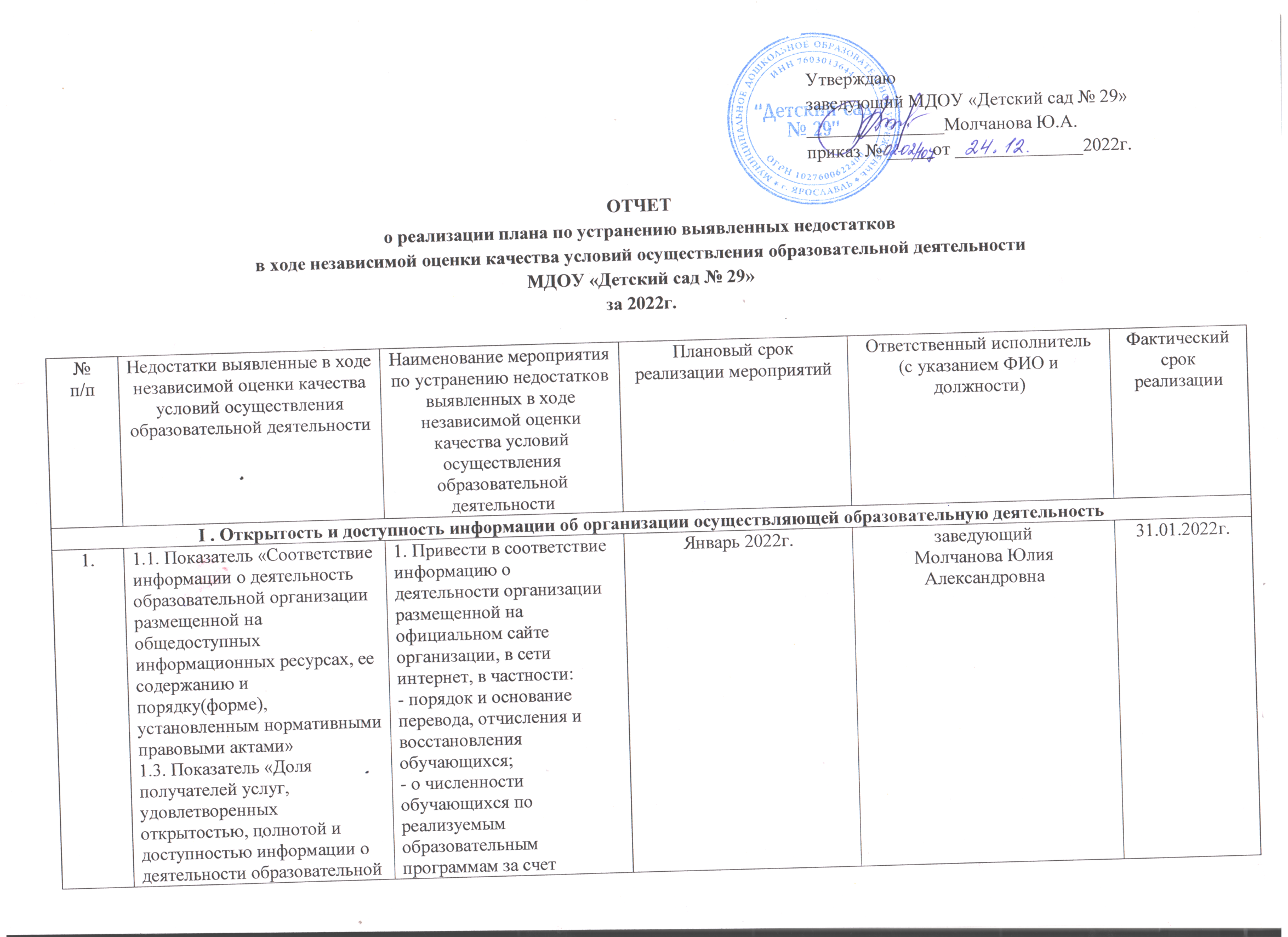 II. Комфортность условий, в которых осуществляется образовательная деятельностьII. Комфортность условий, в которых осуществляется образовательная деятельностьII. Комфортность условий, в которых осуществляется образовательная деятельностьII. Комфортность условий, в которых осуществляется образовательная деятельностьII. Комфортность условий, в которых осуществляется образовательная деятельностьII. Комфортность условий, в которых осуществляется образовательная деятельность2.2.1. Показатель «Обеспечение в образовательной организации комфортных условий для предоставления услуг»1. Организовать комфортную зону отдыха (ожидания) оборудованную соответствующей мебельюГод постройки ДОУ – 1974, конструктивные элементы здания не позволяют устранить данные недостаткизаведующий Молчанова Юлия АлександровнаТехническая возможность отсутствуетIII. Доступность услуг для инвалидовIII. Доступность услуг для инвалидовIII. Доступность услуг для инвалидовIII. Доступность услуг для инвалидовIII. Доступность услуг для инвалидовIII. Доступность услуг для инвалидов3.3.1. Показатель «Оборудование помещений образовательной организации и прилегающей к ней территории с учетом доступности для инвалидов»1. Оборудовать помещения ДОУ и прилегающие к ней территории с учетом доступности для инвалидов, в частности:- входные группы пандусами (подъемными платформами);-адаптированными лифтами, поручнями, расширенными дверными проемами;- специально оборудованными санитарно-гигиеническими помещениями в ДОУ.2. Приобрести сменные кресла - коляски Год постройки ДОУ – 1974, реконструкция помещений не возможнаВ настоящее время дети с данной потребностью отсутствуютзаведующий Молчанова Юлия АлександровнаТехническая возможность отсутствуетПри необходимости будут приобретены3.2. Показатель «Обеспечение образовательной организации условия доступности, позволяющие инвалидам получать услуги на равнее с другими»1. Разместить в помещении ДОУ для инвалидов по слуху, зрению звуковую и зрительную информацию.2. Приобрести таблички с информацией, выполненные рельефно-точечным шрифтом Брайля.3. Предоставить инвалидам по слуху и зрению сурдопереводчика (тифлосурдпереводчика)При необходимости будут приобретеныПри необходимости будут приобретеныПри необходимости будет решаться вопрос о вводе данных специалистов в штат ДОУВ настоящее время дети с данной потребностью отсутствуют